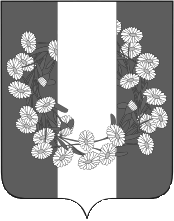 АДМИНИСТРАЦИЯ БУРАКОВСКОГО СЕЛЬСКОГО ПОСЕЛЕНИЯ КОРЕНОВСКОГО  РАЙОНА РАСПОРЯЖЕНИЕот  02.09.2019					                                                          № 50-р хут.БураковскийОб утверждении перечня
персональных данных, обрабатываемых в администрации Бураковского сельского поселения Кореновского района в связи с оказанием муниципальных услуг и осуществлением муниципальных функцийВ целях исполнения требований Федерального закона Российской Федерации от 27 июля 2006 года № 152-ФЗ «О персональных данных»:1.Утвердить перечень персональных данных, обрабатываемых в администрации Бураковского сельского поселения Кореновского района в связи с оказанием муниципальных услуг и осуществлением муниципальных функций (прилагается).2. Общему отделу администрации Бураковского сельского поселения Кореновского района (Абрамкина) обеспечить обнародование данного распоряжение в установленных местах и разместить на официальном сайте администрации Бураковского сельского поселения Кореновского района в информационно-телекоммуникационной сети «Интернет».3. Контроль за выполнением настоящего распоряжения оставляю за собой.4. Распоряжение вступает в силу со дня его подписания.Исполняющий обязанности главы Бураковского сельского поселения   Кореновского района                                                                           Е.М.БаязоваПРИЛОЖЕНИЕ УТВЕРЖДЕНраспоряжением администрации                                                                         Бураковского сельского поселенияКореновского районаот 02 сентября 2019 года № 50-рИсполняющий обязанности главы Бураковского сельского поселения   Кореновского района                                                                           Е.М.БаязоваПЕРЕЧЕНЬ
персональных данных, обрабатываемых в администрации Бураковского сельского поселения Кореновского района в связи с оказанием муниципальных услуг и осуществлением муниципальных функций
 1. Занимаемая должность.2. Год рождения.3. Дата рождения.4. Место рождения.5. Гражданство.6. Семейное положение.7. Состав семьи.8. Степень родства.9. Социальное положение.10. Имущественное положение.11. Доходы.12. Образование.13. Профессия.14. Информация о трудовой деятельности.15. Трудоспособность.16. ИНН.17. СНИЛС.18. Фамилия, имя, отчество.19. Адрес.20. Контактные сведения.21. Паспортные данные.22. Национальная принадлежность.23. Состояние здоровья.24. Судимость.